「ことばのちから」活用シート　活用事例【枚方市立菅原小学校】活用シート名お世話になった方へのお礼の手紙を書いてみようお世話になった方へのお礼の手紙を書いてみようお世話になった方へのお礼の手紙を書いてみよう基になった活用シート名書９お礼の手紙を書いてみよう学　年小学校3年教　科国　語時　期7　月活用場面授業(展開)授業(展開)授業(展開)配当時間25分目　標お世話になっている方にお礼の気持ちが伝わる手紙を書くことができる。お世話になっている方にお礼の気持ちが伝わる手紙を書くことができる。お世話になっている方にお礼の気持ちが伝わる手紙を書くことができる。お世話になっている方にお礼の気持ちが伝わる手紙を書くことができる。お世話になっている方にお礼の気持ちが伝わる手紙を書くことができる。活用シート・工夫した点●直接文章を書き込むのではなく、手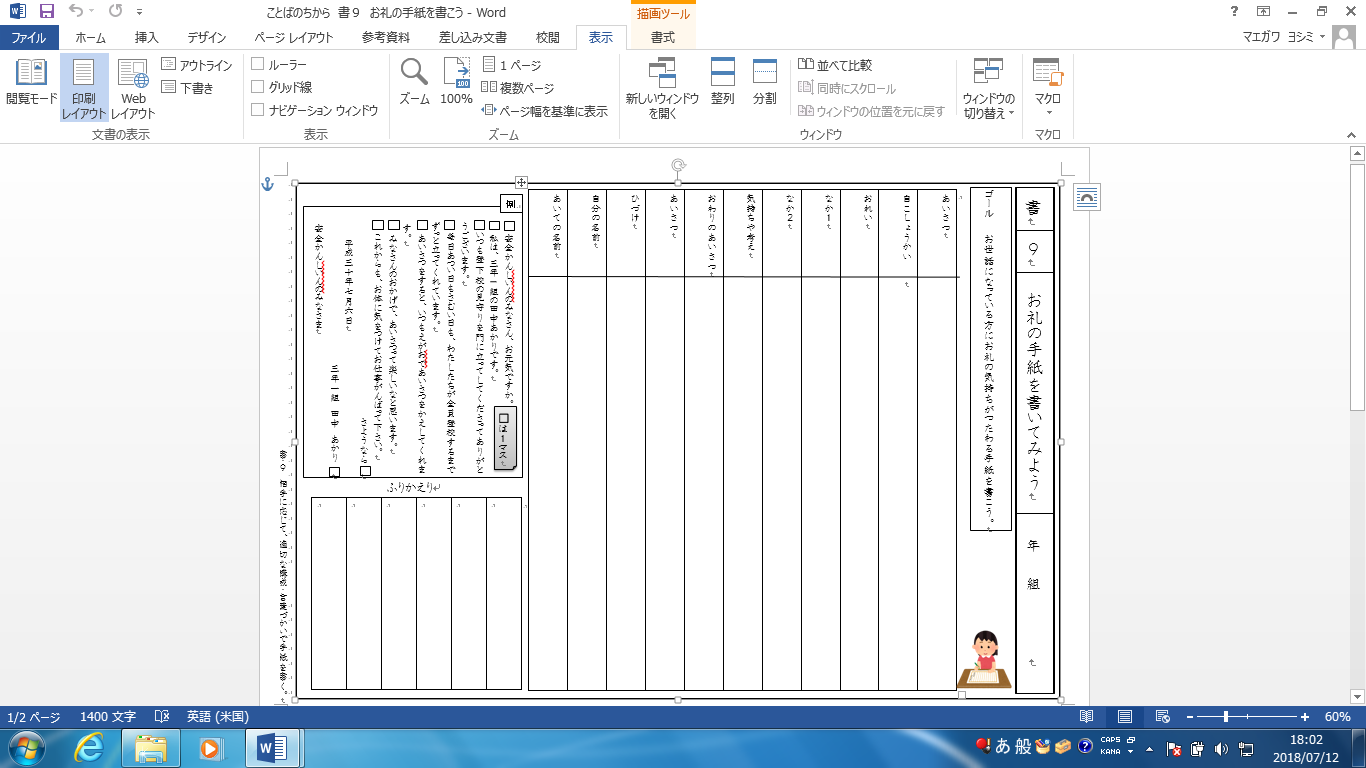 紙は相手に渡すようにするため、構成を書き込むシートに仕上げた。●教科書にあるものは、見学のお礼だったが、実態に合わせ、学校でお世話になっている方に書くことにし、例もそれに合わせた。●直接文章を書き込むのではなく、手紙は相手に渡すようにするため、構成を書き込むシートに仕上げた。●教科書にあるものは、見学のお礼だったが、実態に合わせ、学校でお世話になっている方に書くことにし、例もそれに合わせた。●直接文章を書き込むのではなく、手紙は相手に渡すようにするため、構成を書き込むシートに仕上げた。●教科書にあるものは、見学のお礼だったが、実態に合わせ、学校でお世話になっている方に書くことにし、例もそれに合わせた。●直接文章を書き込むのではなく、手紙は相手に渡すようにするため、構成を書き込むシートに仕上げた。●教科書にあるものは、見学のお礼だったが、実態に合わせ、学校でお世話になっている方に書くことにし、例もそれに合わせた。●直接文章を書き込むのではなく、手紙は相手に渡すようにするため、構成を書き込むシートに仕上げた。●教科書にあるものは、見学のお礼だったが、実態に合わせ、学校でお世話になっている方に書くことにし、例もそれに合わせた。成果や改善点●構成に分けているため、段落分けなどがわかりやすくなった。●そのまま清書の用紙に書き込むことができるため、指導がしやすくなった。●はじめのあいさつや、終わりのあいさつなどを選択できるように、例をいくつかあげておけば、より書きやすかった。●構成に分けているため、段落分けなどがわかりやすくなった。●そのまま清書の用紙に書き込むことができるため、指導がしやすくなった。●はじめのあいさつや、終わりのあいさつなどを選択できるように、例をいくつかあげておけば、より書きやすかった。●構成に分けているため、段落分けなどがわかりやすくなった。●そのまま清書の用紙に書き込むことができるため、指導がしやすくなった。●はじめのあいさつや、終わりのあいさつなどを選択できるように、例をいくつかあげておけば、より書きやすかった。●構成に分けているため、段落分けなどがわかりやすくなった。●そのまま清書の用紙に書き込むことができるため、指導がしやすくなった。●はじめのあいさつや、終わりのあいさつなどを選択できるように、例をいくつかあげておけば、より書きやすかった。●構成に分けているため、段落分けなどがわかりやすくなった。●そのまま清書の用紙に書き込むことができるため、指導がしやすくなった。●はじめのあいさつや、終わりのあいさつなどを選択できるように、例をいくつかあげておけば、より書きやすかった。子どもの様子（発言、ノート、板書、解答例、写真　等）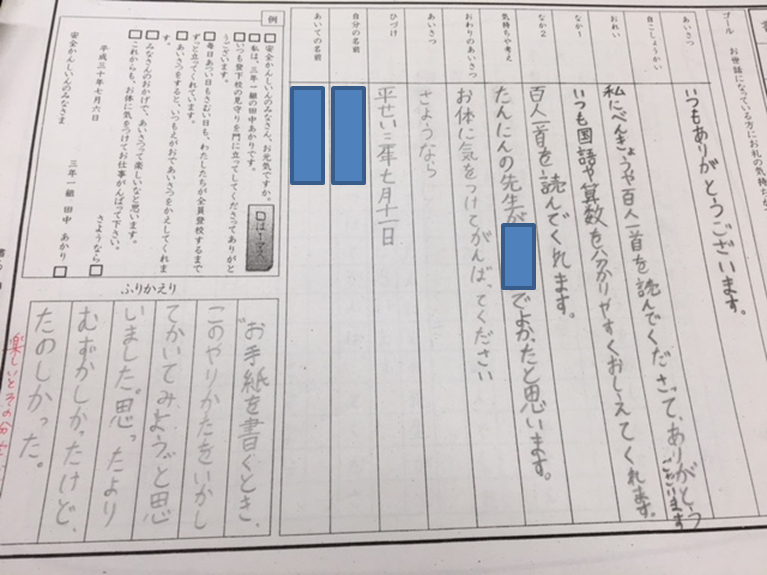 　　　　　　　　　　　　　　　　　　　　　　　　　　　　　　　　　　　●それぞれに書きたい相手を選んだが、書く部分が書かれているので、説明しやすく、　　　　　　　　　　　　　　　　　　　　　　　　　　　　　　　　　　　　書く場所を間違えたり、書きもれたりする子どもはいなかった。●文章化するときには、そのまま書き写していくだけだったので、段落分けもスムーズにできた。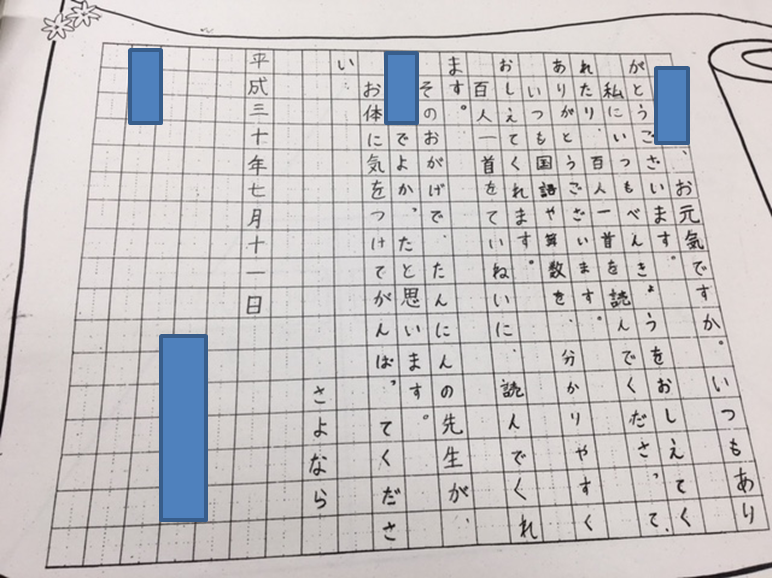 子どもの様子（発言、ノート、板書、解答例、写真　等）　　　　　　　　　　　　　　　　　　　　　　　　　　　　　　　　　　　●それぞれに書きたい相手を選んだが、書く部分が書かれているので、説明しやすく、　　　　　　　　　　　　　　　　　　　　　　　　　　　　　　　　　　　　書く場所を間違えたり、書きもれたりする子どもはいなかった。●文章化するときには、そのまま書き写していくだけだったので、段落分けもスムーズにできた。子どもの様子（発言、ノート、板書、解答例、写真　等）　　　　　　　　　　　　　　　　　　　　　　　　　　　　　　　　　　　●それぞれに書きたい相手を選んだが、書く部分が書かれているので、説明しやすく、　　　　　　　　　　　　　　　　　　　　　　　　　　　　　　　　　　　　書く場所を間違えたり、書きもれたりする子どもはいなかった。●文章化するときには、そのまま書き写していくだけだったので、段落分けもスムーズにできた。子どもの様子（発言、ノート、板書、解答例、写真　等）　　　　　　　　　　　　　　　　　　　　　　　　　　　　　　　　　　　●それぞれに書きたい相手を選んだが、書く部分が書かれているので、説明しやすく、　　　　　　　　　　　　　　　　　　　　　　　　　　　　　　　　　　　　書く場所を間違えたり、書きもれたりする子どもはいなかった。●文章化するときには、そのまま書き写していくだけだったので、段落分けもスムーズにできた。子どもの様子（発言、ノート、板書、解答例、写真　等）　　　　　　　　　　　　　　　　　　　　　　　　　　　　　　　　　　　●それぞれに書きたい相手を選んだが、書く部分が書かれているので、説明しやすく、　　　　　　　　　　　　　　　　　　　　　　　　　　　　　　　　　　　　書く場所を間違えたり、書きもれたりする子どもはいなかった。●文章化するときには、そのまま書き写していくだけだったので、段落分けもスムーズにできた。子どもの様子（発言、ノート、板書、解答例、写真　等）　　　　　　　　　　　　　　　　　　　　　　　　　　　　　　　　　　　●それぞれに書きたい相手を選んだが、書く部分が書かれているので、説明しやすく、　　　　　　　　　　　　　　　　　　　　　　　　　　　　　　　　　　　　書く場所を間違えたり、書きもれたりする子どもはいなかった。●文章化するときには、そのまま書き写していくだけだったので、段落分けもスムーズにできた。